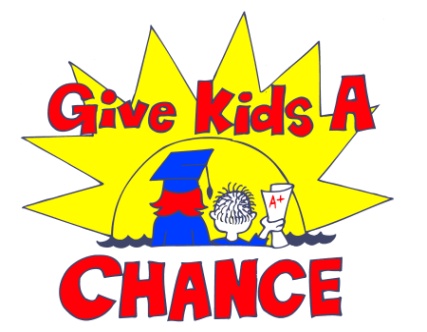 Executive Director:	Brian J. McDonoughSCHOLARSHIP CRITERIAGive Kids A Chance is offering scholarship grants in the amount of $1,000 to high school seniors planning to attend college.  The scholarship will be offered to those students graduating from public high schools in the State of .  Students who are attending college and who have previously received a grant under this program will also be eligible to apply for additional grants for each year they remain in college and maintain a minimum grade point average of 2.5 on a 4.0 scale (but for no more than 4 years).  However, the fact that such applicant may previously have received a grant under this program is no assurance that additional scholarship grants will be provided hereunder.Requirements for scholarship:Must have a 2.5 average or aboveMust document financial need – eligible students must have a family income which is less than 60% of the median income in the area in which they resideDemonstrate an interest in school and community activitiesApplication must be received on or before April 30, 2014Two (2) letters of recommendations are requiredNote:	An incomplete package will not be considered.  Therefore, please respond to each item requested. However, if one or more of the items requested is unavailable to you, note where indicated and this will be taken into consideration.The following are key dates to note in “tracking” your application.Review process continues through April 30th, 2014.Mail award notifications to student and to high school on or about May 30th, 2014.$1000 sent to award recipient (payable jointly to school and recipient) on or about August 20th, 2014.To:	Applicant: Fill out the top portion of this form and give it to your registrar for completion.  (Please type or print).Student DataInvolvementDescribe what you consider to be the most important project or activity benefiting your school or community.  Define the role you played in the project or activity.  Use a separate sheet of paper if necessary.TalentDescribe how you have used your talent or skill for the betterment of your school and community.  Cite the contributions related to your major interest are first.  (Use a separate sheet of paper, if necessary.)EmploymentHave you been involved in outside jobs that have contributed to the support or welfare of your family?  Please explain.HonorsList all honors, awards, or recognition received. (List the achievements related to your major interest area first.)  Use separate sheet, if necessary.List anticipated scholarship, grants, etc.List those scholarships for which you have applied.Send two (2) BLACK AND WHITE PHOTOS of yourself.  Will accept color photos.EssayIn no less than 150 words, write about yourself, your education and carrier goals.  How can this award help you to achieve these goals?  Why should you receive this award?Letters of Recommendation(For Teacher or Community Representative)Candidate’s Name 											
						Please Print or TypeAddress 												Phone Number 					The named candidate is applying for the Give Kids A Chance Scholarship.  In order to complete the application, two (2) letters of recommendation are required to assist the Committee in assessing the candidate’s character, integrity, maturity, and independence.  Forward letters to:Give Kids A Chance
c/o Brian J. McDonough
This Application is due at the above address by April 30, 2014.Please complete and attach this cover sheet to your letter of recommendation.Print Name: 							Title: 				Signature: 							Date: 				Subject taught or organization affiliation 							Length of time acquainted with applicant 							Name: 															Last				First					MiddleAddress: 														Street & Number			City & State			Zip CodeHome Phone: 						EMAIL ADDRESS: 				 Name: 											School Address: 													Street & Number			City& State			Zip CodeSchool Telephone Number: 										To Registrar:  Please complete this section.  Attach a copy of the candidate’s transcript and his/her Scholastic Aptitude Test (SAT) results or American College Test (ACT) as well as any other achievements tests.  This form and all supporting material must be received by April 30, 2014.Registrar’s Name: 					Phone Number & Extension 			Candidate’s Approximate Rank 		 in class of 		 students.What percentage of the candidate’s graduating class plans to attend a four (4) year college? 		Note: If no rank is available, please enclose information which allows the Scholarship Committee to assess the candidate’s academic strength in relation to that of fellow applicants.Sign: 							Date: 						Mail this form and documentation to:	Give Kids A Chance	c/o Brian McDonoughTHE DEADLINE FOR RECEIPT IS APRIL 30, 2014	Personal Information: (Please type or print)	A.	Name: 														Last				First				MiddleB.	Mailing Address: 													          Number & Street                     City & State                       Zip Code		Telephone: 														Area Code		Number		Cellular Telephone: 										Area Code		Number		E-Mail Address: 									C.	Is your native language English? 			If not, state your native language 				What is your intended major? 										State your college preference	Secondary School EducationList below the secondary school attended:Name						Location	What is your cumulative grade point average? 						What is your estimated rank in class? 												Rank			Class SizePARENTAL INFORMATION	Current marital status of parents:		 Single			 Separated		 Married			 Widowed		 Divorced		The total size of the parent’s household during 2013 – 2014 will be 		.Students presently in college 		.  Other dependent children 		.Ages of those at home0 – 5 years 	 6 –10 years 	 11 –15 years 	 16 – 18 years 		Parent’s Social Security Number(s): 	Mother: 											Father: 							Income earned during the past year by parents or guardian.  		               		Social Security Benefits (do not include any education benefits) 					Aid to Families with Dependent Children (AFDC or ADC).	Other untaxed income and benefits, i.e., Veteran’s Benefits.I/We hereby certify that the above financial information is true and accurate to the best of my/our knowledge.Parent Signature(s)							Printed Name(s)							Date:												Filing Instructions: Application Deadline – April 30, 2014Mail Information to:	Give Kids a Chance
	c/o Brian J. McDonough